Сумська міська рада_____СКЛИКАННЯ____ СЕСІЯРІШЕННЯЗ метою забезпечення та реалізації прав співвласників багатоквартирних будинків на самостійне управління житловими будинками, відповідно до Закону України «Про особливості здійснення права власності у багатоквартирному будинку» та Постанови Кабінету Міністрів України                   від 20.04.2016р. № 301 «Про затвердження Порядку списання з балансу багатоквартирних будинків», керуючись статтею 14, пунктом 20 частини першої статті 26 Закону України «Про місцеве самоврядування в Україні», Сумська міська рада						ВИРІШИЛА:1. Балансоутримувачу комунальному підприємству «Сумижитло» Сумської міської ради (Клименко О.В.) здійснити списання з балансу багатоквартирних будинків  на підставі прийнятого розпорядчого документу, у зв’язку з чим:	1.1. Утворити  комісію для списання багатоквартирних будинків.	1.2. Проводити комісійний огляд будинків перед списанням з метою фіксації технічного стану багатоквартирних  будинків.	1.3. За результатами роботи комісії складати акти про списання багатоквартирних будинків за встановленою чинним законодавством формою.2. Рішення Сумської міської ради від 25.05.2011 № 516-МР «Про передачу об’єктів житлового фонду комунальної власності територіальної громади міста Суми в господарське відання та на баланс комунальному підприємству «Сумижитло» Сумської міської ради, від 30.11.2011                              № 958-МР «Про передачу в господарське відання та на баланс комунальному підприємству «Сумижитло» Сумської міської ради об’єктів житлового фонду комунальної власності територіальної громади міста Суми», від 31.07.2013               № 2579-МР «Про передачу в господарське відання та на баланс комунальному підприємству «Сумижитло» Сумської міської ради об’єктів житлового фонду», вважати такими, що втратили чинність після списання багатоквартирних будинків з балансу комунального підприємства «Сумижитло» Сумської міської ради.3. Контроль за виконанням даного рішення покласти на заступника  міського голови  з питань діяльності виконавчих органів ради Журбу О.І.Міський голова                         					        Лисенко О.М.Ініціатор розгляду питання: міський головаПроект рішення підготовлено департаментом інфраструктури міста Сумської міської ради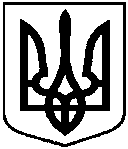    Проект рішенняоприлюднено
                 «___» ___________2016р.від ___________ 2016 року № ___- МРм. СумиПро списання з балансу комунального підприємства   «Сумижитло» Сумської міської ради багатоквартирних будинківВиконавець: 
Яременко Г.І.